Рассмотрев заявления депутатов Совета депутатов ЗАТО г. Зеленогорска Матвеевой Лилии Анатольевны, Найко Андрея Николаевича, Терентьева Вадима Владимировича, а также в связи с избранием на должность Главы ЗАТО г. Зеленогорска Сперанского Михаила Викторовича, на основании статьи 16  Регламента Совета депутатов ЗАТО г. Зеленогорска Совет депутатов ЗАТО г. ЗеленогорскаР Е Ш И Л:Внести в решение Совета депутатов ЗАТО г. Зеленогорска от 11.10.2018 № 2-4р «Об утверждении персонального состава постоянных комиссий Совета депутатов ЗАТО г. Зеленогорска» следующие изменения: Ввести в состав постоянной комиссии по местному самоуправлению и социальной политике депутатов Совета депутатов ЗАТО г. Зеленогорска Матвееву Лилию Анатольевну и Терентьева Вадима Владимировича.Ввести в состав постоянной комиссии по бюджету, городскому хозяйству и перспективам развития города депутата Совета депутатов ЗАТО г. Зеленогорска Найко Андрея Николаевича.Вывести из состава постоянной комиссии по местному самоуправлению и социальной политике депутата Совета депутатов ЗАТО г. Зеленогорска Сперанского Михаила Викторовича.Вывести из состава постоянной комиссии по бюджету, городскому хозяйству и перспективам развития города депутата Совета депутатов ЗАТО г. Зеленогорска Сперанского Михаила Викторовича.Настоящее решение вступает в силу в день подписания и подлежит опубликованию в газете «Панорама».Заместитель председателя Совета депутатовЗАТО г. Зеленогорска                                                                          В.В. Терентьев					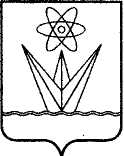  СОВЕТ ДЕПУТАТОВЗАКРЫТОГО АДМИНИСТРАТИВНО-ТЕРРИТОРИАЛЬНОГО ОБРАЗОВАНИЯ ГОРОДА ЗЕЛЕНОГОРСКАКРАСНОЯРСКОГО КРАЯРЕШЕНИЕ СОВЕТ ДЕПУТАТОВЗАКРЫТОГО АДМИНИСТРАТИВНО-ТЕРРИТОРИАЛЬНОГО ОБРАЗОВАНИЯ ГОРОДА ЗЕЛЕНОГОРСКАКРАСНОЯРСКОГО КРАЯРЕШЕНИЕ СОВЕТ ДЕПУТАТОВЗАКРЫТОГО АДМИНИСТРАТИВНО-ТЕРРИТОРИАЛЬНОГО ОБРАЗОВАНИЯ ГОРОДА ЗЕЛЕНОГОРСКАКРАСНОЯРСКОГО КРАЯРЕШЕНИЕ СОВЕТ ДЕПУТАТОВЗАКРЫТОГО АДМИНИСТРАТИВНО-ТЕРРИТОРИАЛЬНОГО ОБРАЗОВАНИЯ ГОРОДА ЗЕЛЕНОГОРСКАКРАСНОЯРСКОГО КРАЯРЕШЕНИЕ24.12.2018г. Зеленогорскг. Зеленогорск      № 6-31рО внесении изменений в решение Совета депутатов ЗАТО г. Зеленогорска от 11.10.2018 № 2-4р «Об утверждении персонального состава постоянных комиссий Совета депутатов ЗАТО г. Зеленогорска»О внесении изменений в решение Совета депутатов ЗАТО г. Зеленогорска от 11.10.2018 № 2-4р «Об утверждении персонального состава постоянных комиссий Совета депутатов ЗАТО г. Зеленогорска»